PATVIRTINTADzūkijos kaimo plėtros partnerių asociacijos (Dzūkijos VVG) tarybos 2015 m. balandžio 15 d. posėdžio protokolu Nr. 6KVIETIMAS TEIKTI VIETOS PROJEKTŲ PARAIŠKAS NR. 06DZŪKIJOS KAIMO PLĖTROS PARTNERIŲ ASOCIACIJA (DZŪKIJOS VVG)Vilniaus g. 1-427, LT-67106 Lazdijai; tel. 8 675 43104, el.p. info@dzukijosvvg.ltDZŪKIJOS VVG KVIEČIA TEIKTI VIETOS PROJEKTŲ PARAIŠKAS: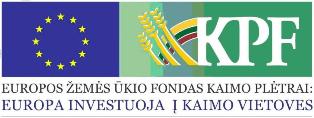 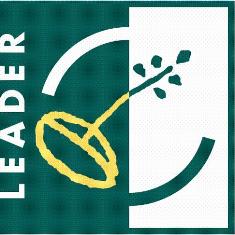 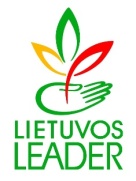 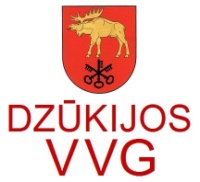 Strategijos pavadinimasLazdijų rajono kaimo plėtros strategija 2010-2015 metamsStrategijos prioritetasIII prioritetas „Kaimo gyventojų aktyvinimas ir integravimas į bendruomeninę veiklą“.Prioriteto tikslasIII prioriteto tikslas: ugdyti kaimo žmonių bendruomeniškumą, stiprinti nevyriausybinių organizacijų intelektinę ir materialinę bazę, sudaryti sąlygas savarankiškai bendruomenių veiklai.Strategijos priemonė, veiklos sritis 3.1. priemonė „Parama kaimo gyventojų aktyvinimui ir integravimui į bendruomeninę veiklą“. 3.1.1 remiama veikla „Laisvalaikio, kultūros, sporto veiklos, kaimo tradicijų, mėgėjų meno puoselėjimas“.Paramos sumos, paramos lyginamoji dalis, išlaidų apmokėjimo būdai Didžiausia parama projektui - 7240,00 Eur, mažiausia parama - 2000,00 Eur. Didžiausia parama gali sudaryti 80 proc. visų tinkamų finansuoti projekto išlaidų. Išlaidų apmokėjimo būdas - sąskaitų apmokėjimas.Tinkami vietos projektų paraiškų teikėjaiParaiškas gali teikti tik Lazdijų rajono savivaldybėje registruotos nevyriausybinės organizacijos.Vietos projektų paraiškų pateikimo būdas ir tvarkaProjektų paraiškas priima Dzūkijos VVG adresu Vilniaus g. 1-427, Lazdijai. Projekto paraišką gali pateikti tik juridinio asmens vadovas arba jo įgaliotas asmuo. Kitais būdais pateiktos paraiškos nepriimamos.Paraiškų rinkimo laikotarpisParaiškos renkamos nuo 2015 m. balandžio 16 d. iki balandžio 23 d. 16:00 val.Papildoma informacijaKvietimo teikti paraiškas dokumentacija skelbiama interneto svetainėje www.dzukijosvvg.lt